Конференция Сторон Минаматской конвенции о ртутиПервое совещание Женева, 24–29 сентября 2017 годаПункт 5 d) предварительной повестки дня*Вопросы для принятия мер Конференцией Сторон на ее первом совещании: программа работы секретариата и бюджет на период 2018–2019 годовПрограмма работы секретариата и бюджет на двухгодичный период 2018-2019 годов	ДобавлениеОбщий обзор ресурсов, требуемых для осуществления предлагаемых мероприятий, включенных в программу работы Минаматской конвенции о ртути 	Записка секретариата	В настоящей записке представлена таблица, в которой приводятся требования к ресурсам для осуществления мероприятий, составляющих программу работы Минаматской конвенции о ртути на период 2018-2019 годов.Общие сведения о ресурсах, необходимых для проведения предлагаемых мероприятий, включенных в программу работы Минаматской конвенции для Общего целевого фонда и Специального целевого фонда на двухгодичный период 2018-2019 годов 	a На расходы на поездки персонала может повлиять решение о размещении секретариата.b Предполагается, что целевая международная программа, которая является частью механизма финансирования Конвенции, будет иметь свой собственный бюджет и финансировать свой собственный штат сотрудников.c На расходы на содержание служебных помещений и услуги могут повлиять решения о мероприятиях и размещении секретариата._________________________ОРГАНИЗАЦИЯОБЪЕДИНЕННЫХНАЦИЙОРГАНИЗАЦИЯОБЪЕДИНЕННЫХНАЦИЙMCUNEP/MC/COP.1/21/Add.1Distr.: General3 July 2017RussianOriginal: English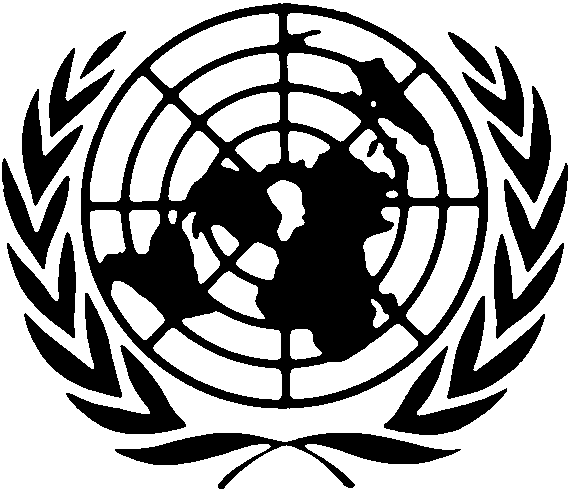 Программа Организации
Объединенных Наций по
окружающей средеПрограмма Организации
Объединенных Наций по
окружающей средеDistr.: General3 July 2017RussianOriginal: EnglishПрограмма Организации
Объединенных Наций по
окружающей средеПрограмма Организации
Объединенных Наций по
окружающей средеDistr.: General3 July 2017RussianOriginal: EnglishПрограмма Организации
Объединенных Наций по
окружающей средеПрограмма Организации
Объединенных Наций по
окружающей средеDistr.: General3 July 2017RussianOriginal: English2018 год2018 год2019 год2019 годОбщий целевой фондСпециальный целевой фондОбщий целевой фондСпециальный целевой фондA.	Конференции и совещанияA.	Конференции и совещанияA.	Конференции и совещанияA.	Конференции и совещанияA.	Конференции и совещанияA.	Конференции и совещанияA.	Конференции и совещанияA.	Конференции и совещания1.	Второе совещание Конференции Сторон1.	Второе совещание Конференции Сторон1.	Второе совещание Конференции Сторон1.	Второе совещание Конференции Сторон1.	Второе совещание Конференции Сторон1.	Второе совещание Конференции Сторон1.	Второе совещание Конференции Сторон1.	Второе совещание Конференции СторонВторое совещаниеВторое совещаниеВторое совещание1 300 000850 000––Региональные подготовительные совещанияРегиональные подготовительные совещанияРегиональные подготовительные совещания–550 000––Создаваемые на конкретные сроки межсессионные группы экспертов, наделенные мандатом согласно решениям первого и второго совещанийСоздаваемые на конкретные сроки межсессионные группы экспертов, наделенные мандатом согласно решениям первого и второго совещанийСоздаваемые на конкретные сроки межсессионные группы экспертов, наделенные мандатом согласно решениям первого и второго совещаний120 000–120 000–ИтогоИтогоИтогоИтого1 420 0001 400 000120 000–2.	Третье совещание Конференции Сторон2.	Третье совещание Конференции Сторон2.	Третье совещание Конференции Сторон2.	Третье совещание Конференции Сторон2.	Третье совещание Конференции Сторон2.	Третье совещание Конференции Сторон2.	Третье совещание Конференции Сторон2.	Третье совещание Конференции СторонТретье совещаниеТретье совещаниеТретье совещание––1 300 000850 000Региональные подготовительные совещанияРегиональные подготовительные совещанияРегиональные подготовительные совещания–––550 000ИтогоИтогоИтогоИтого––1 300 0001 400 0003.	Бюро Конференции Сторон3.	Бюро Конференции Сторон3.	Бюро Конференции Сторон3.	Бюро Конференции Сторон3.	Бюро Конференции Сторон3.	Бюро Конференции Сторон3.	Бюро Конференции Сторон3.	Бюро Конференции СторонСовещания БюроСовещания БюроСовещания Бюро25 000–25 000–ИтогоИтогоИтогоИтого25 000–25 000–4.	Комитет по осуществлению и соблюдению4.	Комитет по осуществлению и соблюдению4.	Комитет по осуществлению и соблюдению4.	Комитет по осуществлению и соблюдению4.	Комитет по осуществлению и соблюдению4.	Комитет по осуществлению и соблюдению4.	Комитет по осуществлению и соблюдению4.	Комитет по осуществлению и соблюдениюЗаседание КомитетаЗаседание КомитетаЗаседание Комитета30 000–30 000–ИтогоИтогоИтогоИтого30 000–30 000–Итого (A)Итого (A)Итого (A)Итого (A)1 475 0001 400 0001 475 0001 400 000B.	Создание потенциала и оказание технической помощиB.	Создание потенциала и оказание технической помощиB.	Создание потенциала и оказание технической помощиB.	Создание потенциала и оказание технической помощиB.	Создание потенциала и оказание технической помощиB.	Создание потенциала и оказание технической помощиB.	Создание потенциала и оказание технической помощиB.	Создание потенциала и оказание технической помощи5.	Программа Минаматской конвенции по созданию потенциала и оказанию технической помощи5.	Программа Минаматской конвенции по созданию потенциала и оказанию технической помощи5.	Программа Минаматской конвенции по созданию потенциала и оказанию технической помощи5.	Программа Минаматской конвенции по созданию потенциала и оказанию технической помощи5.	Программа Минаматской конвенции по созданию потенциала и оказанию технической помощи5.	Программа Минаматской конвенции по созданию потенциала и оказанию технической помощи5.	Программа Минаматской конвенции по созданию потенциала и оказанию технической помощи5.	Программа Минаматской конвенции по созданию потенциала и оказанию технической помощиМежсекторальные мероприятияМежсекторальные мероприятияМежсекторальные мероприятия–300 000–360 000Оценка воздействияОценка воздействияОценка воздействия–––Инструменты и методологииИнструменты и методологииИнструменты и методологии–50 000–60 000Оценка потребностейОценка потребностейОценка потребностей–––Конкретные мероприятия по наращиванию потенциала Конкретные мероприятия по наращиванию потенциала Конкретные мероприятия по наращиванию потенциала –500 000–600 000Мероприятия по созданию потенциала, проводимые по запросуМероприятия по созданию потенциала, проводимые по запросуМероприятия по созданию потенциала, проводимые по запросу–800 000–960 000Итого (B)Итого (B)Итого (B)Итого (B)–1 650 000–1 980 000C.	Научные и технические мероприятияC.	Научные и технические мероприятияC.	Научные и технические мероприятияC.	Научные и технические мероприятияC.	Научные и технические мероприятияC.	Научные и технические мероприятияC.	Научные и технические мероприятияC.	Научные и технические мероприятия6.	Оказание научной поддержки государствам, являющимся Сторонами Минаматской конвенции6.	Оказание научной поддержки государствам, являющимся Сторонами Минаматской конвенции6.	Оказание научной поддержки государствам, являющимся Сторонами Минаматской конвенции6.	Оказание научной поддержки государствам, являющимся Сторонами Минаматской конвенции6.	Оказание научной поддержки государствам, являющимся Сторонами Минаматской конвенции6.	Оказание научной поддержки государствам, являющимся Сторонами Минаматской конвенции6.	Оказание научной поддержки государствам, являющимся Сторонами Минаматской конвенции6.	Оказание научной поддержки государствам, являющимся Сторонами Минаматской конвенцииОказание научной поддержки государствам, являющимся Сторонами КонвенцииОказание научной поддержки государствам, являющимся Сторонами КонвенцииОказание научной поддержки государствам, являющимся Сторонами Конвенции––––ИтогоИтогоИтогоИтого––––7.	Оценка эффективности и план глобального мониторинга7.	Оценка эффективности и план глобального мониторинга7.	Оценка эффективности и план глобального мониторинга7.	Оценка эффективности и план глобального мониторинга7.	Оценка эффективности и план глобального мониторинга7.	Оценка эффективности и план глобального мониторинга7.	Оценка эффективности и план глобального мониторинга7.	Оценка эффективности и план глобального мониторингаОценка эффективности и план глобального мониторингаОценка эффективности и план глобального мониторингаОценка эффективности и план глобального мониторинга––––ИтогоИтогоИтогоИтого––––8.	Представление национальной отчетности в соответствии с Минаматской конвенцией8.	Представление национальной отчетности в соответствии с Минаматской конвенцией8.	Представление национальной отчетности в соответствии с Минаматской конвенцией8.	Представление национальной отчетности в соответствии с Минаматской конвенцией8.	Представление национальной отчетности в соответствии с Минаматской конвенцией8.	Представление национальной отчетности в соответствии с Минаматской конвенцией8.	Представление национальной отчетности в соответствии с Минаматской конвенцией8.	Представление национальной отчетности в соответствии с Минаматской конвенциейПредставление национальной отчетности в соответствии с Минаматской конвенциейПредставление национальной отчетности в соответствии с Минаматской конвенциейПредставление национальной отчетности в соответствии с Минаматской конвенцией30 000–30 000–ИтогоИтогоИтогоИтого30 000–30 000–Итого (C)Итого (C)Итого (C)Итого (C)30 000–30 000–D.	Управление знаниями и информацией и пропагандистская деятельность D.	Управление знаниями и информацией и пропагандистская деятельность D.	Управление знаниями и информацией и пропагандистская деятельность D.	Управление знаниями и информацией и пропагандистская деятельность D.	Управление знаниями и информацией и пропагандистская деятельность D.	Управление знаниями и информацией и пропагандистская деятельность D.	Управление знаниями и информацией и пропагандистская деятельность D.	Управление знаниями и информацией и пропагандистская деятельность 9.	Публикации9.	Публикации9.	Публикации9.	Публикации9.	Публикации9.	Публикации9.	Публикации9.	ПубликацииПубликации30 000–30 000–ИтогоИтогоИтогоИтого30 000–30 000–10.	Информационно-пропагандистская и общественно-просветительская деятельность10.	Информационно-пропагандистская и общественно-просветительская деятельность10.	Информационно-пропагандистская и общественно-просветительская деятельность10.	Информационно-пропагандистская и общественно-просветительская деятельность10.	Информационно-пропагандистская и общественно-просветительская деятельность10.	Информационно-пропагандистская и общественно-просветительская деятельность10.	Информационно-пропагандистская и общественно-просветительская деятельность10.	Информационно-пропагандистская и общественно-просветительская деятельностьИнформационно-пропагандистская и общественно-просветительская деятельность100 000–50 000–ИтогоИтогоИтогоИтого100 000–50 000–Итого (D)Итого (D)Итого (D)Итого (D)130 000–80 000–E.	Общее управлениеE.	Общее управлениеE.	Общее управлениеE.	Общее управлениеE.	Общее управлениеE.	Общее управлениеE.	Общее управлениеE.	Общее управление11.	Исполнительное руководство и управление11.	Исполнительное руководство и управление11.	Исполнительное руководство и управление11.	Исполнительное руководство и управление11.	Исполнительное руководство и управление11.	Исполнительное руководство и управление11.	Исполнительное руководство и управление11.	Исполнительное руководство и управлениеОбщее управление––––Поездки персоналаa200 000–200 000–ИтогоИтогоИтогоИтого200 000–200 000–12.	Международное сотрудничество и координация12.	Международное сотрудничество и координация12.	Международное сотрудничество и координация12.	Международное сотрудничество и координация12.	Международное сотрудничество и координация12.	Международное сотрудничество и координация12.	Международное сотрудничество и координация12.	Международное сотрудничество и координацияСотрудничество в рамках более широкой повестки дня в области устойчивого развития и окружающей среды––––Сотрудничество в рамках блока химических веществ и отходов––––Другие направления сотрудничества и координации––––ИтогоИтогоИтогоИтого––––13.	Финансовые ресурсы и механизм финансирования 13.	Финансовые ресурсы и механизм финансирования 13.	Финансовые ресурсы и механизм финансирования 13.	Финансовые ресурсы и механизм финансирования 13.	Финансовые ресурсы и механизм финансирования 13.	Финансовые ресурсы и механизм финансирования 13.	Финансовые ресурсы и механизм финансирования 13.	Финансовые ресурсы и механизм финансирования Механизм финансированияb––––Финансовые ресурсы––––ИтогоИтогоИтогоИтого––––Итого (E)Итого (E)Итого (E)Итого (E)200 000–200 000–F.	Мероприятия в области права и политикиF.	Мероприятия в области права и политикиF.	Мероприятия в области права и политикиF.	Мероприятия в области права и политикиF.	Мероприятия в области права и политикиF.	Мероприятия в области права и политикиF.	Мероприятия в области права и политикиF.	Мероприятия в области права и политики14.	Мероприятия в области права и политики 14.	Мероприятия в области права и политики 14.	Мероприятия в области права и политики 14.	Мероприятия в области права и политики 14.	Мероприятия в области права и политики 14.	Мероприятия в области права и политики 14.	Мероприятия в области права и политики 14.	Мероприятия в области права и политики Мероприятия в области права и политики Мероприятия в области права и политики ––––Итого (F)Итого (F)Итого (F)Итого (F)––––G.	Содержание служебных помещений и услугиcG.	Содержание служебных помещений и услугиcG.	Содержание служебных помещений и услугиcG.	Содержание служебных помещений и услугиcG.	Содержание служебных помещений и услугиcG.	Содержание служебных помещений и услугиcG.	Содержание служебных помещений и услугиcG.	Содержание служебных помещений и услугиc15.	Содержание служебных помещений и услуги15.	Содержание служебных помещений и услуги15.	Содержание служебных помещений и услуги15.	Содержание служебных помещений и услуги15.	Содержание служебных помещений и услуги15.	Содержание служебных помещений и услуги15.	Содержание служебных помещений и услуги15.	Содержание служебных помещений и услугиСодержание служебных помещений и услугиСодержание служебных помещений и услуги200 000 –200 000 –ИтогоИтогоИтогоИтого200 000–200 000–16.	Услуги в области информационных технологий16.	Услуги в области информационных технологий16.	Услуги в области информационных технологий16.	Услуги в области информационных технологий16.	Услуги в области информационных технологий16.	Услуги в области информационных технологий16.	Услуги в области информационных технологий16.	Услуги в области информационных технологийУслуги в области информационных технологийУслуги в области информационных технологий80 000–80 000 –ИтогоИтогоИтогоИтого80 000–80 000–Итого (G)Итого (G)Итого (G)Итого (G)280 000–280 000–Ресурсы, необходимые для всех видов деятельностиРесурсы, необходимые для всех видов деятельностиРесурсы, необходимые для всех видов деятельностиРесурсы, необходимые для всех видов деятельностиРесурсы, необходимые для всех видов деятельностиРесурсы, необходимые для всех видов деятельностиРесурсы, необходимые для всех видов деятельностиРесурсы, необходимые для всех видов деятельностиВсего (A-G), исключая расходы на программную поддержкуВсего (A-G), исключая расходы на программную поддержкуВсего (A-G), исключая расходы на программную поддержкуВсего (A-G), исключая расходы на программную поддержку2 115 0003 050 0002 065 0003 380 000Расходы на программную поддержкуРасходы на программную поддержку274 950396 500268 450439 400Всего (A-G), включая расходы на программную поддержкуВсего (A-G), включая расходы на программную поддержкуВсего (A-G), включая расходы на программную поддержкуВсего (A-G), включая расходы на программную поддержку2 389 9503 446 5002 333 4503 819 400Общие потребности в ресурсах в разбивке по годамОбщие потребности в ресурсах в разбивке по годамОбщие потребности в ресурсах в разбивке по годамОбщие потребности в ресурсах в разбивке по годам5 836 4505 836 4506 152 8506 152 850